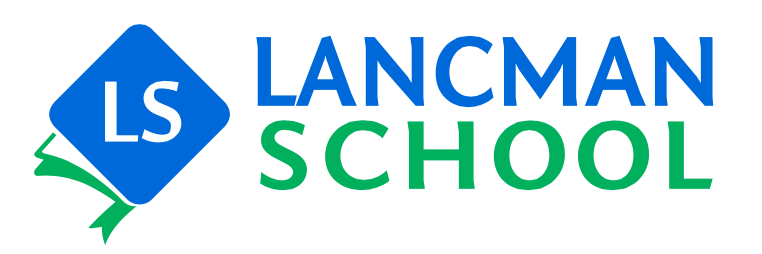 СПИСОК СТАНДАРТОВдля открытия филиалаКурсов подготовки к ЕГЭ/ОГЭ (ГИА)1. Руководство по строительствуРаздел 1. Инструкция по подбору помещенияРаздел 2. Руководство по закупкам оборудования и мебелиРаздел 3. Требования к отделочным материалам, дизайну и безопасности2. Руководство по работе отдела продаж1. Скрипт телефонного разговора с потенциальными клиентамиПриложение 1. Заповеди продавца2. Проект договора с клиентами3. Руководство по работе с персоналомКорпоративные ценности и принципы в кадровой политикеРуководство по набору персоналаИнструкция и требования к подбору персоналаТекст вакансии преподавателяСкрипт собеседования с кандидатамиПроекты трудовых договоровПроекты должностных инструкций.Приложение 1. Анкета соискателя
Приложение 2. Памятка преподавателю3. Корпоративные правила и этика Lancman School4. Руководство по маркетингуРуководство по локальному офф-лайн продвижениюРуководство по локальному он-лайн продвижениюБренд-бук, логотип “Lancman School”.5. Руководство по административной работеРаздел 1. Руководство по организации учебного процессаПриложение 1. Памятка для учеников и родителейРаздел 2. Инструкция по поведению в непредвиденных ситуациях6. Руководство по учету финансов и CRM-системеExcel таблица для учета финансов на drive.google.com CRM-система: Работа с клиентской базой, расписанием, посещаемостью и успеваемостью.